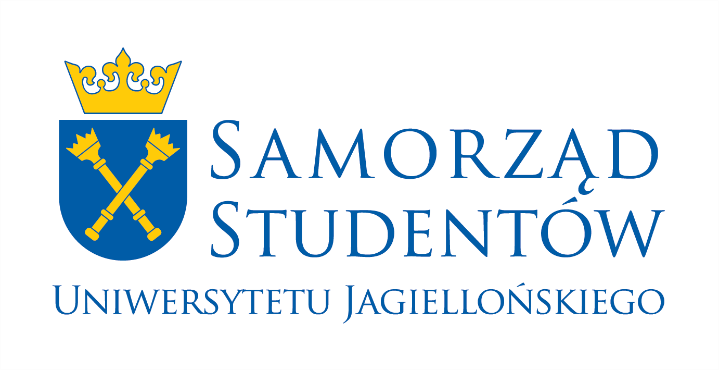 Kraków, ........................Magdalena Herman
Przewodnicząca Samorządu Studentów
Uniwersytetu Jagiellońskiego
WNIOSEK O ROZPOCZĘCIE PROCEDURY FINANSOWANIA PROJEKTUZwracam się z prośbą o rozpoczęcie procedury finansowania projektu.Z poważaniem…………………I. NAZWA PROJEKTUI. NAZWA PROJEKTUI. NAZWA PROJEKTUI. NAZWA PROJEKTUI. NAZWA PROJEKTUI. NAZWA PROJEKTUI. NAZWA PROJEKTUII. Środki na realizację projektu zostały przyznane uchwałą Zarządu Samorządu Studentów Uniwersytetu Jagiellońskiego:II. Środki na realizację projektu zostały przyznane uchwałą Zarządu Samorządu Studentów Uniwersytetu Jagiellońskiego:II. Środki na realizację projektu zostały przyznane uchwałą Zarządu Samorządu Studentów Uniwersytetu Jagiellońskiego:II. Środki na realizację projektu zostały przyznane uchwałą Zarządu Samorządu Studentów Uniwersytetu Jagiellońskiego:II. Środki na realizację projektu zostały przyznane uchwałą Zarządu Samorządu Studentów Uniwersytetu Jagiellońskiego:II. Środki na realizację projektu zostały przyznane uchwałą Zarządu Samorządu Studentów Uniwersytetu Jagiellońskiego:II. Środki na realizację projektu zostały przyznane uchwałą Zarządu Samorządu Studentów Uniwersytetu Jagiellońskiego:1. Numer uchwałyXX2. Z dnia2. Z dnia2. Z dnia2. Z dniaDD-MM-RRRR3. W wysokości(kwota)(kwota)(kwota)(kwota)(kwota)(kwota)III. ORGANIZATORIII. ORGANIZATORIII. ORGANIZATORIII. ORGANIZATORIII. ORGANIZATORIII. ORGANIZATORIII. ORGANIZATOR1. Nazwa organizatora1. Nazwa organizatora1. Nazwa organizatora1. Nazwa organizatora1. Nazwa organizatora1. Nazwa organizatora1. Nazwa organizatora(WRSS/komisja uczelniana/organizacja studencka/stowarzyszenie)(WRSS/komisja uczelniana/organizacja studencka/stowarzyszenie)(WRSS/komisja uczelniana/organizacja studencka/stowarzyszenie)(WRSS/komisja uczelniana/organizacja studencka/stowarzyszenie)(WRSS/komisja uczelniana/organizacja studencka/stowarzyszenie)(WRSS/komisja uczelniana/organizacja studencka/stowarzyszenie)(WRSS/komisja uczelniana/organizacja studencka/stowarzyszenie)2. Koordynator projektu2. Koordynator projektu2. Koordynator projektu2. Koordynator projektu2. Koordynator projektu2. Koordynator projektu2. Koordynator projektu(Imię, nazwisko, stanowisko osoby koordynującej projekt)(Imię, nazwisko, stanowisko osoby koordynującej projekt)(Imię, nazwisko, stanowisko osoby koordynującej projekt)(Imię, nazwisko, stanowisko osoby koordynującej projekt)(Nr telefonu)(Nr telefonu)(Nr telefonu)(Imię, nazwisko, stanowisko osoby koordynującej projekt)(Imię, nazwisko, stanowisko osoby koordynującej projekt)(Imię, nazwisko, stanowisko osoby koordynującej projekt)(Imię, nazwisko, stanowisko osoby koordynującej projekt)(E-mail)(E-mail)(E-mail)(Imię, nazwisko, stanowisko osoby koordynującej projekt)(Imię, nazwisko, stanowisko osoby koordynującej projekt)(Imię, nazwisko, stanowisko osoby koordynującej projekt)(Imię, nazwisko, stanowisko osoby koordynującej projekt)(Nr albumu)(Nr albumu)(Nr albumu)III. PROJEKTIII. PROJEKTIII. PROJEKTIII. PROJEKTIII. PROJEKTIII. PROJEKTIII. PROJEKT1. Ostateczny termin realizacji(w przypadku jednego dnia należy wpisać tę samą datę)1. Ostateczny termin realizacji(w przypadku jednego dnia należy wpisać tę samą datę)1. Ostateczny termin realizacji(w przypadku jednego dnia należy wpisać tę samą datę)1. Ostateczny termin realizacji(w przypadku jednego dnia należy wpisać tę samą datę)1. Ostateczny termin realizacji(w przypadku jednego dnia należy wpisać tę samą datę)1. Ostateczny termin realizacji(w przypadku jednego dnia należy wpisać tę samą datę)1. Ostateczny termin realizacji(w przypadku jednego dnia należy wpisać tę samą datę)DD-MM-RRRRDD-MM-RRRRDD-MM-RRRR--DD-MM-RRRRDD-MM-RRRR2. Miejsce realizacji projektu2. Miejsce realizacji projektu2. Miejsce realizacji projektu2. Miejsce realizacji projektu2. Miejsce realizacji projektu2. Miejsce realizacji projektu2. Miejsce realizacji projektu(Skopiować z wniosku o dofinansowanie)(Skopiować z wniosku o dofinansowanie)(Skopiować z wniosku o dofinansowanie)(Skopiować z wniosku o dofinansowanie)(Skopiować z wniosku o dofinansowanie)(Skopiować z wniosku o dofinansowanie)(Skopiować z wniosku o dofinansowanie)3. Opis projektu3. Opis projektu3. Opis projektu3. Opis projektu3. Opis projektu3. Opis projektu3. Opis projektu(Skopiować z wniosku o dofinansowanie o ile nie zaznaczono inaczej w mailu o przyznaniu środków)(Skopiować z wniosku o dofinansowanie o ile nie zaznaczono inaczej w mailu o przyznaniu środków)(Skopiować z wniosku o dofinansowanie o ile nie zaznaczono inaczej w mailu o przyznaniu środków)(Skopiować z wniosku o dofinansowanie o ile nie zaznaczono inaczej w mailu o przyznaniu środków)(Skopiować z wniosku o dofinansowanie o ile nie zaznaczono inaczej w mailu o przyznaniu środków)(Skopiować z wniosku o dofinansowanie o ile nie zaznaczono inaczej w mailu o przyznaniu środków)(Skopiować z wniosku o dofinansowanie o ile nie zaznaczono inaczej w mailu o przyznaniu środków)4. Grupa docelowa projektu4. Grupa docelowa projektu4. Grupa docelowa projektu4. Grupa docelowa projektu4. Grupa docelowa projektu4. Grupa docelowa projektu4. Grupa docelowa projektu(Kim są adresaci i beneficjenci projektu?)(Kim są adresaci i beneficjenci projektu?)(Kim są adresaci i beneficjenci projektu?)(Kim są adresaci i beneficjenci projektu?)(Kim są adresaci i beneficjenci projektu?)(Kim są adresaci i beneficjenci projektu?)(Kim są adresaci i beneficjenci projektu?)5. Cele projektu oraz korzyści wynikające z projektu dla promocji Uniwersytetu Jagiellońskiego i rozwoju społeczności studenckiej5. Cele projektu oraz korzyści wynikające z projektu dla promocji Uniwersytetu Jagiellońskiego i rozwoju społeczności studenckiej5. Cele projektu oraz korzyści wynikające z projektu dla promocji Uniwersytetu Jagiellońskiego i rozwoju społeczności studenckiej5. Cele projektu oraz korzyści wynikające z projektu dla promocji Uniwersytetu Jagiellońskiego i rozwoju społeczności studenckiej5. Cele projektu oraz korzyści wynikające z projektu dla promocji Uniwersytetu Jagiellońskiego i rozwoju społeczności studenckiej5. Cele projektu oraz korzyści wynikające z projektu dla promocji Uniwersytetu Jagiellońskiego i rozwoju społeczności studenckiej5. Cele projektu oraz korzyści wynikające z projektu dla promocji Uniwersytetu Jagiellońskiego i rozwoju społeczności studenckiej(Skopiować z wniosku o dofinansowanie)(Skopiować z wniosku o dofinansowanie)(Skopiować z wniosku o dofinansowanie)(Skopiować z wniosku o dofinansowanie)(Skopiować z wniosku o dofinansowanie)(Skopiować z wniosku o dofinansowanie)(Skopiować z wniosku o dofinansowanie)6. Podmioty współpracujące6. Podmioty współpracujące6. Podmioty współpracujące6. Podmioty współpracujące6. Podmioty współpracujące6. Podmioty współpracujące6. Podmioty współpracujące(Skopiować z wniosku o dofinansowanie)(Skopiować z wniosku o dofinansowanie)(Skopiować z wniosku o dofinansowanie)(Skopiować z wniosku o dofinansowanie)(Skopiować z wniosku o dofinansowanie)(Skopiować z wniosku o dofinansowanie)(Skopiować z wniosku o dofinansowanie)IV. KOSZTORYSIV. KOSZTORYSIV. KOSZTORYSIV. KOSZTORYSIV. KOSZTORYSIV. KOSZTORYSIV. KOSZTORYSKosztorys ostateczny znajduje się w osobnym pliku.Kosztorys ostateczny znajduje się w osobnym pliku.Kosztorys ostateczny znajduje się w osobnym pliku.Kosztorys ostateczny znajduje się w osobnym pliku.Kosztorys ostateczny znajduje się w osobnym pliku.Kosztorys ostateczny znajduje się w osobnym pliku.Kosztorys ostateczny znajduje się w osobnym pliku.1. Uzasadnienie kosztów1. Uzasadnienie kosztów1. Uzasadnienie kosztów1. Uzasadnienie kosztów1. Uzasadnienie kosztów1. Uzasadnienie kosztów1. Uzasadnienie kosztów(Skopiować z wniosku o dofinansowanie o ile nie zaznaczono inaczej w mailu o przyznaniu środków)(Skopiować z wniosku o dofinansowanie o ile nie zaznaczono inaczej w mailu o przyznaniu środków)(Skopiować z wniosku o dofinansowanie o ile nie zaznaczono inaczej w mailu o przyznaniu środków)(Skopiować z wniosku o dofinansowanie o ile nie zaznaczono inaczej w mailu o przyznaniu środków)(Skopiować z wniosku o dofinansowanie o ile nie zaznaczono inaczej w mailu o przyznaniu środków)(Skopiować z wniosku o dofinansowanie o ile nie zaznaczono inaczej w mailu o przyznaniu środków)(Skopiować z wniosku o dofinansowanie o ile nie zaznaczono inaczej w mailu o przyznaniu środków)